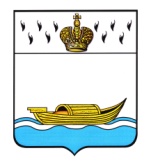           АДМИНИСТРАЦИЯ    Вышневолоцкого городского округа                                                    Распоряжениеот 14.05.2020                                                                                                № 613-р                                                 г. Вышний ВолочекВ соответствии с Федеральным законом от 06.10.2003 № 131-ФЗ «Об общих принципах организации местного самоуправления в Российской Федерации», Положением о комиссии по оценке последствий принятия решения о реконструкции, модернизации, об изменении назначения или о ликвидации объекта социальной инфраструктуры для детей, являющегося муниципальной собственностью муниципального образования Вышневолоцкий городской округ Тверской области, а также о реорганизации или о ликвидации муниципальных организаций в том числе образовательных, находящихся в ведении муниципального образования Вышневолоцкий городской округ Тверской области, муниципальных организаций, образующих социальную инфраструктуру для детей, утвержденным постановлением Администрации Вышневолоцкого городского округа от 13.05. 2020 № 223-1:1. Образовать комиссию по оценке последствий принятия решения о реконструкции, модернизации, об изменении назначения или о ликвидации объекта социальной инфраструктуры для детей, являющегося муниципальной собственностью муниципального образования Вышневолоцкий городской округ Тверской области, а также о реорганизации или о ликвидации муниципальных организаций в том числе образовательных, находящихся в ведении муниципального образования Вышневолоцкий городской округ Тверской области, муниципальных организаций, образующих социальную инфраструктуру для детей (далее - Комиссия) и утвердить ее состав (прилагается). 2. Настоящее распоряжение вступает в силу со дня его принятия и подлежит размещению на официальном сайте муниципального образования Вышневолоцкий городской округ Тверской области в информационно-телекоммуникационной сети «Интернет».3. Контроль за исполнением настоящего распоряжения возложить на Первого Заместителя Главы Администрации Вышневолоцкого городского округа О.Е. Калинину.Глава Вышневолоцкого городского округа                                                  Н.П. РощинаСостав комиссиипо оценке последствий принятия решения о реконструкции, модернизации, об изменении назначения или о ликвидации объекта социальной инфраструктуры для детей, являющегося муниципальной собственностью муниципального образования Вышневолоцкий городской округ Тверской области, а также о реорганизации или о ликвидации муниципальных организаций, в том числе образовательных, находящихся в ведении муниципального образования Вышневолоцкий городской округ Тверской области, муниципальных организаций, образующих социальную инфраструктуру для детейПредседатель Комиссии:- Калинина Ольга Евгеньевна- Первый Заместитель Главы Администрации Вышневолоцкого городского округа;Заместитель председателя Комиссии:- Аламанова Наталья Николаевна- Руководитель Управления образования администрации Вышневолоцкого городского округа;Секретарь Комиссии:- Чеботарева Галина Юрьевна- Главный специалист Управления образования администрации Вышневолоцкого городского округа;Члены Комиссии:- Спиридонова Вера Анатольевна- Руководитель Управления земельно-имущественных отношений и жилищной политики администрации Вышневолоцкого городского округа;- Верховская Любовь Валерьевна- Руководитель Финансового управления Администрации Вышневолоцкого городского округа- Арефьева Ирина Владимировна - Руководитель Управления культуры, молодежи и туризма администрации Вышневолоцкого городского округа - Карапетян Ульяна Владимировна - Руководитель Комитета по физической культуре и спорту администрации Вышневолоцкого городского округа- Дорофеев Александр Александрович – Руководитель Управления архитектуры и градостроительства администрации Вышневолоцкого городского округа.Глава Вышневолоцкого городского округа	            Н.П. РощинаО составе комиссии по оценке последствий принятия решения о реконструкции, модернизации, об изменении назначения или о ликвидации объекта социальной инфраструктуры для детей, являющегося муниципальной собственностью муниципального образования Вышневолоцкий городской округ Тверской области, а также о реорганизации или о ликвидации муниципальных организаций, в том числе образовательных, находящихся в ведении муниципального образования Вышневолоцкий городской округ Тверской области, муниципальных организаций, образующих социальную инфраструктуру для детейПриложение к распоряжению Администрации Вышневолоцкого городского округаот 14.05.2020 № 613-р